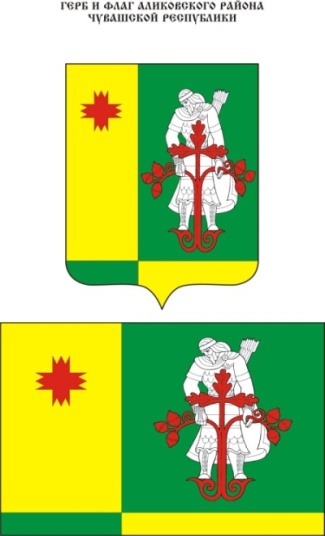 Муниципальная  газета Аликовского   района  Чувашской Республики  ________________________________________________________________Постановление администрации Аликовского района Чувашской Республики от 05.06.2020 г. №589 «О возможности изменения в 2020 году условий контрактов (договоров), заключенных для муниципальных нужд Аликовского района Чувашской республики»В соответствии с частью 65 статьи 112 Федерального закона от 05.04.2013 N 44-ФЗ "О контрактной системе в сфере закупок товаров, работ, услуг для обеспечения государственных и муниципальных нужд", во исполнение Гражданского кодекса Российской Федерации, Постановления Правительства Российской Федерации от 03. 04.2020 г. №443 «Об особенностях осуществления закупки в период принятия мер по обеспечению санитарно-эпидемиологического благополучия населения на территории Российской Федерации в связи с распространением новой коронавирусной инфекции», Указ Президента Российской Федерации от 02.04.2020 № 239 «О мерах по обеспечению санитарно-эпидемиологического благополучия населения на территории Российской Федерации в связи с распространением новой коронавирусной инфекции COVlD-19», Указ Президента Российской Федерации от 28.04.2020 № 294 «О продлении действия мер по обеспечению санитарно-эпидемиологического благополучия населения на территории Российской Федерации в связи с распространением новой коронавирусной инфекции (COVID-19)», Указ Главы Чувашской Республики от 03.04.2020 № 92 «О комплексе ограничительных и иных мероприятий по противодействию распространению новой коронавирусной инфекции (COVlD-19) на территории Чувашской Республики», администрация   Аликовского   района  Чувашской Республики п о с т а н о в л я е т:1. Установить, что в 2020 году в отношении контрактов (договоров), заключенных для обеспечения муниципальных нужд Аликовского района Чувашской Республики, по соглашению сторон допускается изменение срока исполнения контракта, и (или) цены контракта, и (или) цены единицы товара, работы, услуги (в случае, предусмотренном частью 24 статьи 22 Федерального закона от 05.04.2013 N 44-ФЗ "О контрактной системе в сфере закупок товаров, работ, услуг для обеспечения государственных и муниципальных нужд"), если при его исполнении в связи с распространением новой коронавирусной инфекции, вызванной 2019-nCoV, а также в иных случаях, установленных Правительством Российской Федерации, Правительством Чувашской Республики  возникли независящие от сторон контракта обстоятельства, влекущие невозможность его исполнения.2. Настоящее постановление вступает в силу после его официального опубликования.3. Контроль за исполнением настоящего постановления оставляю за собой.Глава администрацииАликовского района                                                     А.Н. КуликовПостановление администрации Аликовского района Чувашской Республики от 11.06.2020 г. №607 «Об установлении зон с особыми условиями использования территории»В соответствии со ст. 56, 87 Земельного Кодекса РФ от 25.10.2001  № 136-ФЗ, Правилами установления охранных зон линий и сооружений связи и особых условий использования земельных участков, расположенных в границах таких зон, утвержденных Постановлением Правительства РФ от 09.06.1995 г. № 578 и Федеральным Законом от 13.07.2015 г. № 218-ФЗ «О государственной регистрации недвижимости», рассмотрев обращение Общества ограниченной ответственности «Научно-производственное предприятие Мередиан», в соответствии с текстовым и графическим описанием местоположения границ населенных пунктов, территориальных зон, особо охраняемых природных территорий, зон с особыми условиями использования территории подготовленными и представленными документами, администрация Аликовского района Чувашской Республики    п о с т а н о в л я е т:1. Утвердить границы зон с особыми условиями территорий:- охранная зона волокно-оптической линии связи (ВОЛС) на участке УА ЦАТС Аликово – УК АТС с. Раскильдино Аликовского района;- охранная зона волокно-оптической линии связи (ВОЛС) на участке РМ6-УК АТС д. Таутово Аликовского района;- охранная зона волокно-оптической линии связи (ВОЛС) на участке УД ЛПУ Ефремкасинская ВА, ул. Садовая, д.5;- охранная зона волокно-оптической линии связи (ВОЛС) на участке ЦАТС с. Аликово (ул. Советская, 11) – САТС с. Яндоба (ул. Школьная, 12) Аликовский район;- охранная зона волокно-оптической линии связи (ВОЛС) на участке ЦАТС с. Аликово (ул. Советская, 11) –САТС с. Чувашская Сорма (ул. Советская, 24);- охранная зона волокно-оптической линии связи (ВОЛС) на участке муфта РМ №4 САТС с. Шумшеваши (ул. Молодежная, 71) Аликовский район;- охранная зона волокно-оптической линии связи (ВОЛС) на участке термошкаф КТШ д.Ефремкасы (ул. Садовая, около д.5) – УД проект. ООВП д. Ефремкасы (ул. Садовая, 5);- охранная зона волокно-оптической линии связи (ВОЛС) на участке СТАС с Яндоба (ул.Школьная, 12) – УД проект. ООВП с. Яндоба (ул. Школьная,8);- охранная зона волокно-оптической линии связи (ВОЛС) на участке муфта №6-УД проект. ООВП с. Чувашская Сорма (ул. Октябрьская, 2);- охранная зона волокно-оптической линии связи (ВОЛС) на участке САТС с. Шумшеваши (ул.Молодежная, 71) – УД проект. ООВП с. Шумшеваши (ул. Молодежная,74);- охранная зона волокно-оптической линии связи (ВОЛС) на участке САТС с. Раскильдино (ул. Ленина,1) – УД ООВП с. Раскильдино (ул. Ленина, 72); - охранная зона волокно-оптической линии связи (ВОЛС) на участке муфта РМ №5,1 -УД проект. ООВП д. Таутово (ул. Молодежная,7).2. Отделу экономики, земельных и имущественных отношений администрации Аликовского района обеспечить осуществление необходимых действий по внесению в Единый государственный реестр недвижимости сведений о зонах с особыми условиями использования территорий волоконно-оптической линии связи.3. Настоящее постановление вступает в силу после его опубликования.Главы администрацииАликовского района                                            А.Н. Куликов Приказ и.о. начальника финансового отдела администрации Аликовского района Чувашской Республики от 11.06.2020 г. № 21 «О проведении конкурса на замещение вакантной должности муниципальной службы финансового отдела администрации Аликовского района»В соответствии со статьей 17 Федерального закона «О муниципальной службе Российской Федерации», Положением «О конкурсе на замещение вакантной должности муниципальной службы в исполнительно-распорядительных органах местного самоуправления Аликовского района», утвержденным решением Собрания депутатов Аликовского района от 27.06.2008 года № 218:1. Объявить конкурс на замещение вакантной должности муниципальной службы финансового отдела администрации Аликовского района:- заместителя начальника финансового отдела администрации Аликовского района.2. Образовать комиссию по проведению конкурса на замещение вакантной должности  муниципальной службы финансового отдела администрации Аликовского района в следующем составе:Никитина Л.М. – первый заместитель главы администрации – начальник управления экономики, сельского хозяйства, строительства и развития общественной инфраструктуры, председатель комиссии (по согласованию);Кротов В.В. – исполняющий обязанности начальника финансового отдела администрации района, зам. председателя комиссии;Сергеев Н.И. – ведущий специалист-эксперт финансового отдела администрации Аликовского района, секретарь комиссии.Члены комиссии:Васильев В.С. – управляющий делами администрации Аликовского района (по согласованию);Матьянова В.И. – заведующий сектором – главный бухгалтер финансового отдела администрации Аликовского района; Долгова О.М. – главный специалист-эксперт финансового отдела администрации Аликовского района.3. Информацию о проведении конкурса на замещение вакантной должности муниципальной службы разместить на официальном сайте администрации Аликовского района, извещение о проведении конкурса опубликовать в муниципальной газете Аликовского района Чувашской Республики «Аликовский вестник» согласно приложению (прилагается).4. Контроль  за исполнением настоящего приказа оставляю за собой.И.о. начальника  финансового отделаадминистрации Аликовского района                                      В.В. Кротов Приложение к приказу финансового отделаадминистрации Аликовского районаот 11 июня 2020 г. № 21Финансовый отдел администрации Аликовского района объявляет конкурс на замещение вакантной должности муниципальной  службы администрации Аликовского района:- заместитель начальника финансового отдела администрации Аликовского районаТребование: наличие высшего образования.Документы на участие в конкурсе принимаются в течение 20 дней со дня опубликования настоящего объявления на сайте администрации Аликовского района по рабочим дням с 8 до 17 часов по адресу: 429250, Чувашская Республика, Аликовский район, с. Аликово, ул. Октябрьская, д.21 каб. 11, 13.  Гражданин, изъявивший желание участвовать в конкурсе, представляет в финансовый отдел администрации Аликовского района следующие документы:а) заявление б) собственноручно заполненную и подписанную анкету по форме, утвержденной Правительством Российской Федерации;в) копию паспорта или заменяющего его документа (соответствующий документ предъявляется лично по прибытии на конкурс);г) документы, подтверждающие необходимое профессиональное образование, стаж работы и квалификацию:копию трудовой книжки (за исключением случаев, когда служебная (трудовая) деятельность осуществляется впервые) или иные документы, подтверждающие трудовую (служебную) деятельность гражданина;копии документов о профессиональном образовании, а также по желанию гражданина - о дополнительном профессиональном образовании, о присвоении ученой степени, ученого звания, заверенные нотариально или кадровыми службами по месту работы (службы);д) заключение медицинского учреждения об отсутствии у гражданина заболевания, препятствующего поступлению на муниципальную службу;е) документы воинского учета - для военнообязанных и лиц, подлежащих призыву на военную службу;ж) документ, подтверждающий регистрацию в системе индивидуального (персонифицированного) учета, на бумажном носителе или в форме электронного документа и (или) посредством информационной системы "личный кабинет зарегистрированного лица";з) свидетельство о постановке физического лица на учет в налоговом органе по месту жительства на территории Российской Федерации;и) сведения о доходах за год, предшествующий году поступления на муниципальную службу, об имуществе и обязательствах имущественного характера;к) иные документы, в случаях, предусмотренных действующим законодательством Российской Федерации и Чувашской Республики.Первый этап конкурса состоится 03 июля 2020 года в 10.00 часов в здании администрации Аликовского района, на котором формируется список кандидатов, соответствующих установленным требованиям.Второй этап конкурса состоится 06 июля 2020 года в 10.00 часов в здании администрации Аликовского района в форме собеседования.За дополнительной информацией обращаться по тел.: 8(83535) 22-3-66, 22-9-89.Утвержден постановлением администрации Аликовского районаот 24.03.2020 г. № 348ИЗВЕЩЕНИЕ О ПРОВЕДЕНИИ ОТКРЫТОГО АУКЦИОНА ПО ПРОДАЖЕ ЗЕМЕЛЬНОГО УЧАСТКА   Администрация Аликовского района Чувашской Республики сообщает о проведении открытого аукциона по продаже земельного участка.Организатор аукциона (Продавец) – Администрация Аликовского района Чувашской Республики, 429250, Чувашская Республика, Аликовский район, с. Аликово,     ул. Октябрьская, д. 21 , телефон (83535) 22-2-74, факс (83535) 22-2-74.Форма проведения торгов – аукцион, открытый по составу участников и форме подачи предложений по цене.Уполномоченный орган и реквизиты решения о проведении аукциона: Администрация  Аликовского района Чувашской Республики, постановление администрации Аликовского района Чувашской Республики от 24.03.2020 г.  № 348 «О проведении торгов (открытого аукциона)».Место, дата, и время проведения аукциона: дата проведения аукциона –  20 июля 2020 года, время проведения аукциона – 14 час. 00 мин. (время московское) по адресу: 429250, Чувашская Республика, Аликовский район, с. Аликово, ул. Октябрьская, д. 21, 2 этаж, актовый зал. Регистрация участников аукциона будет проводиться 20 июля 2020 г. по адресу: Аликовский район, с. Аликово, ул. Октябрьская, д. 21, 2 этаж, актовый зал с 13 час. 00 мин. по 13 час. 50 мин.Порядок проведения аукциона: Аукцион проводится в соответствии со статьями 39.11 и 39.12 Земельного кодекса РФ. Предмет торгов:ЛОТ №1: земельный участок из земель населенных пунктов, с кадастровым номером 21:07:270401:446, адрес (местоположение): Чувашская Республика-Чувашия, р-н Аликовский, с/пос. Яндобинское, с. Яндоба, ул. Школьная, площадью 653 кв.м., вид разрешенного использования «для индивидуального жилищного строительства».Начальная цена продажи земельного участка – 7121 (семь тысяч сто двадцать один) рублей 27 копеек.Шаг аукциона – 213 (двести тринадцать) рублей 64 копеек (3% от начальной цены земельного участка).Размер задатка – 7121 (семь тысяч сто двадцать один) рублей 27 копеек (100 % от начальной цены земельного участка).Обременение: Сведения об ограничениях права на объект недвижимости, обременениях данного объекта, не зарегистрированных в реестре прав, ограничений прав и обременений недвижимого имущества: Вид ограничения (обременения): Ограничения прав на земельный участок, предусмотренные статьями 56, 56.1 Земельного кодекса Российской Федерации; Срок действия: c 13.02.2020; Реквизиты документа-основания: Документ, воспроизводящий сведения, содержащиеся в решении об установлении или изменении границ зон с особыми условиями использования территорий от 13.03.2019 № б/н; Сопроводительное письмо от 18.06.2019 № 1879. Земельный участок подлежит снятию с государственного кадастрового учета по истечении пяти лет со дня его государственного кадастрового учета, если на него не будут зарегистрированы права.Допустимые параметры разрешенного строительства объекта капитального строительства:-	предельные размеры земельных участков (минимальные и (или) максимальные) установлены в Правиле землепользования и застройки Яндобинского сельского поселения Аликовского района Чувашской Республики.-	максимальный процент застройки - 30 %.Предельные размеры земельного участка (мин./макс.), га – мин./макс. 0,15- 1;Предельная этажность зданий, строений, сооружений, этаж – 3;Минимальные отступы до границ смежного земельного участка, м – 3.Отступ от красной линии до линии застройки при новом строительстве составляет не менее 3 метров. Требования к ограждениям земельных участков индивидуальных жилых домов со стороны улицы:   а) максимальная высота ограждений – 1.8 метра;          б) ограждение в виде декоративного озеленения – 1,2 м;вид ограждения и его высота должны быть единообразными, как минимум на протяжении одного квартала, светопрозрачность допускается не менее 40 %; на границе с соседними участками ограждения должны быть решетчатыми или сетчатыми с целью минимального затемнения.Высота вспомогательных зданий и сооружений:   а) до верха плоской кровли - не более 3м;   б) до конька скатной кровли - не более 5м.В целях наименьшего затенения соседних участков расстояние от дома, хозяйственных построек, и сооружений до границ соседних участков, расположенных с востока, севера и запада и промежуточных положений, должно составлять не менее 0,5 высоты указанных строений (сооружений), измеренной от планировочной отметки земли до конька крыши (до верхней отметки сооружений) с соблюдением следующих минимальных планировочных и нормативных требований к размещению: - расстояние между фронтальной границей участка и основным строением - до 6 м;- до границы соседнего участка расстояния по санитарно-бытовым и зооветеринарным по требованиям должны быть не менее:- от усадебного одно-, двухэтажного дома – 5м;- от постройки для содержания скота и птицы – 4 м;- от хозяйственных и прочих построек – 1 м;- открытой стоянки - 1 м;- отдельно стоящего гаража - 1 м.- от стволов высокорослых деревьев – 4 м;- среднерослых – 2 м;- от кустарника - 1 м;- от открытой стоянки – 1 м;- расстояние от полотна дороги до ограждения не менее 2 метров;- благоустройство придомовой территории со стороны улицы перед ограждением допускает озеленение не выше 2 м.;- при наличии расстояния между проезжей частью и ограждением более 2 метров допускается озеленение выше 2 метров, воздушный проём от линии электропередач до верха озеленения не менее 1 метра.Допускается блокировка хозяйственных построек на смежных приусадебных участках по взаимному согласию собственников жилого дома и в случаях, обусловленных историко-культурными охранными сервитутами, а также блокировка хозяйственных построек к основному строению.Вспомогательные строения, за исключением гаражей, размещать со стороны улиц не допускается.Ограничения, связанные с размещением оконных проемов, выходящих на соседние землевладения: расстояния от окон жилых помещений до хозяйственных и прочих строений, расположенных на соседних участках, должно быть не менее 6 м.Технические условия подключения (технологического присоединения) объекта капитального строительства к сетям инженерно-технического обеспечения: Электроснабжение:Электроснабжение объекта капитального строительства возможно к сетям филиала «Чувашэнерго «ПАО МРСК Волги» от существующей ЛЭП-0,4 кВ, если мощность не будет превышать 15 кВт. Присоединение большей мощности будет рассматриваться в индивидуальном порядке. Плата за подключение (техническое присоединение) - 550 рублей.Для осуществления технологического присоединения собственнику объекта (земельного участка) необходимо подать заявку на технологическое присоединение в филиал «Чувашэнерго «ПАО МРСК Волги», заключить и исполнить договор в соответствии с «Правилами технологического присоединения…» утвержденными Постановлением правительства РФ от 27.12.2004 г. № 861.Газоснабжение:Газоснабжение объекта капитального строительства возможно к сетям газораспределения филиала АО «Газпромгазораспределение Чебоксары» Впгт Вурнары от существующего уличного газопровода мощностью до 0,03 МПа.Для осуществления технологического присоединения собственнику объекта (земельного участка) необходимо подать заявку на технологическое присоединение в филиала АО «Газпромгазораспределение Чебоксары» Впгт Вурнары, заключить и исполнить договор в соответствии с «Правилами технологического присоединения…» утвержденными Постановлением правительства РФ от 27.12.2004 г. № 861.Для участия в аукционе необходимо внести задаток в размере 100% от начальной цены продажи земельного участка по следующим   реквизитам:  УФК по Чувашской Республике (Администрация Аликовского района), ИНН 2102001180, КПП 210201001, р/с 40302810497063000076 л/с 05153000430, Банк получателя: Отделение - НБ Чувашской Респ. Банка России г. Чебоксары, БИК 049706001.  Поступление задатка на расчетный счет Организатора торгов: не позднее 17 час. 00 мин. 14.07.2020.       Дата и время начала приема заявок с прилагаемыми документами: 18.06.2020 с 8 час 00 мин.Дата и время окончания приема заявок с прилагаемыми документами:14.07.2020 до 17 час 00 мин. Прием заявок с 8-00 до 17-00 часов ежедневно, кроме выходных и праздничных дней, обед с 12-00 до 13-00 часов.Рассмотрение заявок и допуск к участию в аукционе состоится 15 июля 2020 г. в 09 час. 00 мин. по московскому времени, по адресу: 429250, Чувашская Республика, Аликовский район, с. Аликово, ул. Октябрьская, д. 21, 2 этаж, актовый зал.Адрес места приема заявок с прилагаемыми документами: Администрация Аликовского района Чувашской Республики, адрес: 429250, Чувашская Республика, Аликовский район, с. Аликово, ул. Октябрьская, д. 21, каб. 51. Контактный телефон: (883535) 22-2-74.Форма заявки опубликована на официальном сайте http://torgi.gov.ru/  и в печатном издании администрации Аликовского района Чувашской Республики “Аликовский вестник».Перечень документов, представляемых претендентами для участия в аукционе:1. Заявка на участие в аукционе по установленной в извещении форме, согласно приложению к извещению с указанием банковских реквизитов счета для возврата задатка (2 экз.).2. Копии документов, удостоверяющих личность заявителя - для физических лиц (оригинал и ксерокопия). 3. Надлежащим образом заверенный перевод на русский язык документов о государственной регистрации юридического лица в соответствии с законодательством иностранного государства в случае, если заявителем является иностранное юридическое лицо. 4. Документы, подтверждающие внесение задатка (оригинал).В случае подачи заявки представителем претендента предъявляется надлежащим образом оформленная доверенность.Выписка из единого государственного реестра юридических лиц – для юридических лиц или выписка из единого государственного реестра индивидуальных предпринимателей – для индивидуальных предпринимателей может быть представлена претендентом по собственной инициативе.Заявка и опись документов представляются в двух экземплярах. Все листы заявки на участие в аукционе должны быть прошиты, пронумерованы (иметь сквозную нумерацию) и скреплены на последнем листе - на обороте листа подписаны участником аукциона или лицом, уполномоченным таким участником аукциона на основании доверенности.
         Заявитель не допускается к участию в аукционе в следующих случаях:1.Непредставление необходимых для участия в аукционе документов или представление недостоверных сведений.2.  Непоступление задатка на дату рассмотрения заявок на участие в аукционе.3. Подача заявки на участие в аукционе лицом, которое в соответствии с Земельным Кодексом и другими федеральными законами не имеет права быть участником конкретного аукциона, покупателем земельного участка.4. Наличие сведений о заявителе, об учредителях (участниках), о членах коллегиальных исполнительных органов заявителя, лицах, исполняющих функции единоличного исполнительного органа заявителя, являющегося юридическим лицом в реестре недобросовестных участников аукциона.Один заявитель вправе подать только одну заявку на участие в аукционе.Заявка на участие в аукционе, поступившая по истечении срока приема заявок, возвращается заявителю в день ее поступления.Заявитель имеет право отозвать принятую организатором аукциона заявку до дня окончания срока приема заявок, уведомив об этом в письменном виде организатора аукциона. Организатор аукциона возвращает внесенный задаток заявителю в течение трех рабочих дней со дня поступления уведомления об отзыве заявки. В случае отзыва заявки заявителем позднее дня окончания срока приема заявок задаток возвращается в порядке, установленном для участников аукциона.К участию в торгах допускаются физические и юридические лица, подавшие заявки установленной формы не позднее указанного срока и предоставившие документы, при условии поступления сумм задатков на указанный в извещении расчетный счет.  Заявитель становится участником аукциона с даты подписания организатором аукциона протокола рассмотрения заявок. Обязанность доказать своё право на участие в аукционе лежит на заявителе.Заявителям, признанным участниками аукциона, и заявителям, не допущенным  к участию в аукционе, организатор аукциона направляет уведомление о принятых в отношении них решениях не позднее дня, следующего после дня подписания протокола рассмотрения заявок. Организатор аукциона в течение трех рабочих дней со дня оформления протокола рассмотрения заявок на участие в аукционе возвращает внесенный задаток заявителю, не допущенному к участию в аукционе.Порядок определения победителя: победителем аукциона признается участник аукциона, предложивший наибольшую цену за земельный участок. Результаты аукциона оформляются протоколом. Дата, время и место для подписания протокола о результатах аукциона: 20.07.2020 в 16-00 часов. Администрация Аликовского района Чувашской Республики, адрес: 429250, Чувашская Республика, Аликовский район, с. Аликово, ул. Октябрьская, д. 21. Контактный телефон: (883535) 22-2-74.Организатор аукциона в течение трех рабочих дней со дня подписания протокола о результатах аукциона возвращает задаток лицам, участвовавшим в аукционе, но не победившим в нем.Аукцион признается несостоявшимся:В случае, если в аукционе участвовал только один участник или при проведении аукциона не присутствовал ни один из участников аукциона, либо в случае, если после троекратного объявления предложения о начальной цене предмета аукциона не поступило ни одного предложения о цене предмета аукциона, которое предусматривало бы более высокую цену предмета аукциона;В случае, если на основании результатов рассмотрения заявок на участие в аукционе принято решение об отказе в допуске к участию в аукционе всех заявителей или о допуске к участию в аукционе и признании участником аукциона только одного заявителя.Порядок заключения договора купли-продажи земельного участка: Победителю аукциона или единственному принявшему участие в аукционе его участнику направляется три экземпляра подписанного проекта договора купли-продажи в десятидневный срок со дня составления протокола о результатах аукциона. При этом договор купли-продажи земельного участка заключается по цене, предложенной победителем аукциона, или в случае заключения указанного договора с единственным принявшим участие в аукционе его участником по начальной цене предмета аукциона. Не допускается заключение указанных договоров ранее чем через десять дней со дня размещения информации о результатах аукциона на официальном сайте Российской Федерации в сети «Интернет».В случае, если аукцион признан несостоявшимся и только один заявитель признан участником аукциона, либо подана только одна заявка на участие в аукционе и единственная заявка на участие в аукционе и заявитель, подавший указанную заявку, соответствуют всем требованиям и указанным в извещении о проведении аукциона условиям аукциона, организатор аукциона в течении десяти дней со дня подписания протокола рассмотрения заявок на участие в аукционе обязан направить заявителю три экземпляра подписанного проекта договора купли продажи земельного участка. При этом договор купли-продажи земельного участка заключается по начальной цене предмета аукциона. Задаток, внесенный лицом, признанным победителем аукциона, задаток, внесенный иным лицом, с которым договор купли продажи земельного участка заключается в соответствии с выше перечисленным порядком, засчитывается в оплату приобретаемого земельного участка. Задатки, внесенные этими лицами, не заключившими в установленном порядке договора купли-продажи земельного участка вследствие уклонения от заключения указанных договоров, не возвращаются.Победитель аукциона; лицо, подавшее единственную заявку на участие в аукционе и признанное участником аукциона; заявитель, признанный единственным участником аукциона, или единственный принявший участие в аукционе его участник в течении тридцати дней со дня направления им проекта договора купли-продажи земельного участка должны подписать его и представить в уполномоченный орган. Сведения о лицах, которые уклонились от заключения договора купли-продажи земельного участка включаются в реестр недобросовестных участников аукциона.Если договор купли-продажи земельного участка в течение тридцати дней  со дня направления победителю аукциона проектов указанных договоров не были им подписаны и представлены в уполномоченный орган, организатор аукциона предлагает заключить указанные договоры иному участнику аукциона, который сделал предпоследнее предложение о цене предмета аукциона, по цене, предложенной победителем аукциона.В случае, если в течение тридцати дней со дня направления участнику аукциона, который сделал предпоследнее предложение о цене предмета аукциона, проекта договора купли-продажи земельного участка этот участник не представил в уполномоченный орган подписанные им договоры, организатор аукциона вправе объявить о проведении повторного аукциона или распорядится земельным участком иным образом в соответствии с Земельным Кодексом.Осмотр земельного участка на местности производится претендентами с 18.06.2020 по 13.07.2020 в любое время самостоятельно, для этого им предоставляется необходимая информация. Условия и сроки платежа победителем: оплата осуществляется единовременно в течение 10 дней с момента подписания договора купли-продажи земельного участка. Приложением к извещению о проведении аукциона является проект договора купли-продажи  земельного  участка. С проектом договора купли-продажи земельного участка можно ознакомиться на официальном сайте http://torgi.gov.ru/ и в печатном издании администрации Аликовского района Чувашской Республики “Аликовский вестник».Все вопросы, касающееся проведения аукциона, не нашедшие отражения в настоящем информационном сообщении, регулируются законодательством Российской Федерации.ДОГОВОР КУПЛИ – ПРОДАЖИ ЗЕМЕЛЬНОГО УЧАСТКА № ___  с. Аликово                                                                    «____» _____________ 2020 года         Администрация Аликовского  района Чувашской Республики  в лице главы администрации Аликовского района Чувашской Республики _________________________, действующего на основании Устава, именуемый в дальнейшем «Продавец», и ________________, именуемый в дальнейшем "Покупатель", и именуемые в дальнейшем "Стороны",  заключили настоящий договор о нижеследующем:1. Предмет Договора1.1.Продавец продал, а Покупатель принял и оплатил по цене и на условиях настоящего Договора земельный участок из категории «_______________________» с кадастровым номером _____________________, местоположение: ___________________, вид разрешенного использования: _______________, общей площадью ____ кв.м.2. Плата по Договору2.1.Цена Участка составляет  ______ (__________________) руб. __ коп.2.2.Покупатель оплачивает цену Участка (пункт 2.1 Договора) в течение 10 календарных  дней с момента подписания настоящего Договора.2.3.Оплата производится в рублях. Сумма платежа, за вычетом расходов Продавца на  продажу  Участка  в  порядке  и  по нормам, установленным  Правительством Российской Федерации, перечисляется на счет: 40101810900000010005 в УФК  по ЧР  (Администрация Аликовского района), р/с 40101810900000010005, ИНН 2102001180, КПП 210201001 Банк получателя: Отделение- НБ Чувашской Респ. г. Чебоксары, код  993 114 06025 10 0000 430.  3. Права и обязанности Сторон3.1.Продавец обязуется:3.1.1.Предоставить Покупателю сведения, необходимые для исполнения условий, установленных Договором.3.2.Покупатель обязуется:3.2.1.Оплатить цену Участка в сроки и в порядке,  установленном разделом 2 Договора.3.2.2.Выполнять требования, вытекающие из установленных в  соответствии с законодательством Российской Федерации ограничений прав на Участок и сервитутов.3.2.3.Предоставлять информацию о состоянии Участка по запросам  соответствующих органов государственной власти и органов местного  самоуправления, создавать необходимые условия для контроля за   надлежащим выполнением условий Договора и установленного порядка использования Участка, а также обеспечивать доступ и проход на Участок их представителей.3.2.4.С момента подписания Договора и до момента регистрации права  собственности на Участок не отчуждать в собственность третьих лиц принадлежащее ему недвижимое имущество, находящееся на Участке.3.2.5.За свой счет обеспечить государственную регистрацию права  собственности на Участок и представить копии документов о государственной регистрации Продавцу.4. Ответственность Сторон 4.1.Покупатель несет ответственность перед третьими лицами за последствия отчуждения недвижимого имущества, принадлежащего ему на праве собственности и находящегося на Участке, с момента подачи заявки  на  приватизацию  Участка  до  государственной регистрации права собственности на Участок.4.2.Стороны несут ответственность за невыполнение либо ненадлежащее  выполнение  условий  Договора   в   соответствии   с законодательством Российской Федерации.4.3.За нарушение срока внесения платежа,  указанного в пункте 2.2. Договора, Покупатель выплачивает Продавцу пени из расчета  1/300 ставки рефинансирования Центрального банка РФ от  цены  Участка  за  каждый  календарный  день  просрочки.  Пени перечисляются в порядке, предусмотренном в п. 2.4. Договора, для оплаты цены Участка.5. Особые условия5.1.Изменение указанного в пункте 1.1 Договора целевого назначения земель допускается в порядке, предусмотренном законодательством Российской Федерации.5.2.Все изменения и дополнения к Договору действительны, если они совершены  в  письменной  форме  и  подписаны  уполномоченными лицами.5.3.Договор составлен в трех экземплярах, имеющих одинаковую юридическую силу. Первый экземпляр находится у Продавца. Второй экземпляр  находится у Покупателя. Третий экземпляр     находится в органе, осуществляющем государственную регистрацию прав на недвижимое имущество и сделок с ним.  5.4.Приложением к Договору является кадастровый паспорт земельного участка, удостоверенный органом, осуществляющим деятельность по ведению государственного земельного кадастра.5.5.Обязательство по передаче земельного участка считается  выполненным без составления передаточного акта.6. Реквизиты сторонПродавец: Администрация Аликовского района Чувашской Республики. ИНН 2102001180, КПП 210201001, БИК 049706001, Юридический адрес: 429250, Чувашская Республика, Аликовский район, с. Аликово,                                           ул. Октябрьская, д.21.Глава администрации Аликовского района Чувашской Республики               _______________/_______________/ М.П.Покупатель: ________________________________________М.П.         _________________________________/__________________/Приложение 1Организатору аукциона: в Администрацию Аликовского района Чувашской РеспубликиЗАЯВКА №_____на участие в аукционе по продаже земельного участка, лот  № (для юридических лиц, индивидуальных предпринимателей, физических лиц)заполняется претендентом (его полномочным представителем)Наименование претендента:в лице                                                                                                                            	                                 , действующего на основанииСведения о претенденте:Для физического лицаДокумент, удостоверяющий личность:	серия 	№	, выдан " ______	"	    (кем выдан)Место жительстваТелефон                                                                                        Факс	ИндексДля юридического лица, индивидуального предпринимателяОГРН                                                                                                                           ИНН/КПП  Место нахождения претендента (адрес):Телефон                                                                                         Факс                                                       ИндексБанковские реквизиты претендента для возврата денежных средств: расчетный (лицевой) счет    №                                                            в  Описание объекта, выставленного на аукцион:(указываются местонахождение земельного участка, его площадь, адрес, номер кадастрового учета)Вносимая для участия в аукционе сумма задатка:                                                                                                                                                     (цифрами)                                                                                                                                                                                                                    (прописью)Прошу включить в состав претендентов для участия в открытом аукционе по продаже земельного участка, указанного выше и обязуюсь:Соблюдать условия аукциона, предусмотренные Земельным кодексом РФ, а также указанные в информационном извещении о проведении аукциона, которые мне понятны, каких-либо неясностей, вопросов не имеется.В случае признания победителем аукциона, обязуюсь подписать протокол, договор купли-продажи земельного участка в срок и с условиями, содержащимися в информационном  извещении о проведении аукциона, а также не позднее _____________ дней внести полностью на расчетный счет (указанный в договоре) сумму денежных средств, определенную по итогам аукциона.Заявляю, что претензий по качеству и состоянию к предмету аукциона сейчас и впоследствии иметь не буду.К заявке прилагается подписанная Претендентом опись представленных документов.Подпись претендента (его полномочного представителя)________________________Дата "____"______________________20___г.Заявка принята организатором (его полномочным представителем)"	"	20	г.     в 	ч.	мин.         регистрационный номер ______________подпись уполномоченного лица, принявшего заявку	Постановление администрации Аликовского района Чувашской Республики от 17.06.2020 г. № 614 «О проведении торгов (открытого аукциона)»В соответствии со статьями 39.11 и 39.12 Земельного кодекса Российской Федерации администрация Аликовского района Чувашской Республики  п о с т а н о в л я е т:Провести открытый аукцион по продаже земельного участка из земель населенных пунктов с кадастровым номером 21:07:142115:467; адрес (описание местоположения): Чувашская Республика–Чувашия, р-н Аликовский, с/пос. Аликовское, с. Аликово, ул. Молодежная; с видом разрешенного использования «ведение огородничества», общей площадью 463 кв.м. Начальную цену предмета аукциона по продаже земельного участка определить на основании рыночной стоимости такого земельного участка, установленная в соответствии с Федеральным законом от 29 июля 1998 года N 135-ФЗ "Об оценочной деятельности в Российской Федерации".Провести открытый аукцион по продаже земельного участка из земель сельскохозяйственного назначения с кадастровым номером 21:07:171701:251; адрес (описание местоположения): местоположение: Чувашская Республика- Чувашия, р-н Аликовский, с/пос. Крымзарайкинское; с видом разрешенного использования: «сельскохозяйственное использование», общей площадью 2602 кв.м. Начальную цену предмета аукциона по продаже земельного участка определить на основании рыночной стоимости такого земельного участка, установленная в соответствии с Федеральным законом от 29 июля 1998 года N 135-ФЗ "Об оценочной деятельности в Российской Федерации".Провести открытый аукцион по продаже земельного участка из земель сельскохозяйственного назначения с кадастровым номером 21:07:171701:252; адрес (описание местоположения): Чувашская Республика–Чувашия, р-н Аликовский, с/пос. Таутовское; с видом разрешенного использования: «сельскохозяйственное использование», общей площадью 3156 кв.м. Начальную цену предмета аукциона по продаже земельного участка определить на основании рыночной стоимости такого земельного участка, установленная в соответствии с Федеральным законом от 29 июля 1998 года N 135-ФЗ "Об оценочной деятельности в Российской Федерации".Провести открытый аукцион по продаже земельного участка из земель населенных пунктов с кадастровым номером 21:07:142119:323; адрес (описание местоположения): Чувашская Республика-Чувашия, р-н Аликовский, с/пос. Аликовское, с. Аликово, ул. Октябрьская; с видом разрешенного использования: «для содержания и эксплуатации зданий и сооружений», общей площадью 353 кв.м. Начальную цену предмета аукциона по продаже земельного участка определить на основании рыночной стоимости такого земельного участка, установленная в соответствии с Федеральным законом от 29 июля 1998 года N 135-ФЗ "Об оценочной деятельности в Российской Федерации".Провести открытый аукцион по продаже земельного участка из земель сельскохозяйственного назначения с кадастровым номером 21:07:260101:217; адрес (описание местоположения): Чувашская Республика–Чувашия, р-н Аликовский, с/пос. Яндобинское; с видом разрешенного использования «ведение личного подсобного хозяйства на полевых участках», общей площадью 5128 кв.м. Начальную цену предмета аукциона по продаже земельного участка определить на основании рыночной стоимости такого земельного участка, установленная в соответствии с Федеральным законом от 29 июля 1998 года N 135-ФЗ "Об оценочной деятельности в Российской Федерации".Провести открытый аукцион по продаже земельного участка из земель сельскохозяйственного назначения с кадастровым номером 21:07:291401:17; адрес (описание местоположения): местоположение установлено относительно ориентира, расположенного в границах участка. Почтовый адрес ориентира: Чувашская Республика–Чувашия, р-н Аликовский, с/пос. Ефремкасинское; с видом разрешенного использования «для ведения личного подсобного хозяйства», общей площадью 2178 кв.м. Начальную цену предмета аукциона по продаже земельного участка определить на основании рыночной стоимости такого земельного участка, установленная в соответствии с Федеральным законом от 29 июля 1998 года N 135-ФЗ "Об оценочной деятельности в Российской Федерации". Провести открытый аукцион на право заключения договора аренды земельного участка из земель сельскохозяйственного назначения с кадастровым номером 21:07:261401:211; адрес (описание местоположения): местоположение установлено относительно ориентира, расположенного за пределами участка. Ориентир ток. Участок находиться примерно в 1700 м, по направления на северо-восток от ориентира. Почтовый адрес ориентира: Чувашская Республика–Чувашия, р-н Аликовский, с/пос. Яндобинское, д. Чиршкасы; с видом разрешенного использования «для сельскохозяйственного производства», общей площадью 55381 кв.м. Начальную цену предмета аукциона по определению рыночной стоимости годовой арендной платы за земельный участок определить на основании рыночной стоимости такого земельного участка, установленная в соответствии с Федеральным законом от 29 июля 1998 года N 135-ФЗ "Об оценочной деятельности в Российской Федерации".Провести открытый аукцион на право заключения договора аренды земельного участка из земель сельскохозяйственного назначения с кадастровым номером 21:07:261401:212; адрес (описание местоположения): местоположение установлено относительно ориентира, расположенного за пределами участка. Почтовый адрес ориентира: Чувашская Республика–Чувашия, р-н Аликовский,              с/пос. Яндобинское, дер. Чиршкасы; с видом разрешенного использования «для сельскохозяйственного производства», общей площадью 214298 кв.м. Начальную цену предмета аукцион по определению рыночной стоимости годовой арендной платы за земельный участок определить на основании рыночной стоимости такого земельного участка, установленная в соответствии с Федеральным законом от 29 июля 1998 года N 135-ФЗ "Об оценочной деятельности в Российской Федерации".Провести открытый аукцион на право заключения договора аренды земельного участка из земель сельскохозяйственного назначения с кадастровым номером 21:07:261401:213; адрес (описание местоположения): местоположение установлено относительно ориентира, расположенного за пределами участка. Почтовый адрес ориентира: Чувашская Республика–Чувашия, р-н Аликовский,    с/пос. Яндобинское, дер. Чиршкасы; с видом разрешенного использования «для сельскохозяйственного производства», общей площадью 33570 кв.м. Начальную цену предмета аукциона по определению рыночной стоимости годовой арендной платы за земельный участок определить на основании рыночной стоимости такого земельного участка, установленная в соответствии с Федеральным законом от 29 июля 1998 года N 135-ФЗ "Об оценочной деятельности в Российской Федерации".Провести открытый аукцион на право заключения договора аренды земельного участка из земель населенного пункта с кадастровым номером 21:07:220803:205; адрес (описание местоположения): местоположение установлено относительно ориентира, расположенного в границах участка. Почтовый адрес ориентира: Чувашская Республика–Чувашия, р-н Аликовский, с/пос. Чувашско- Сорминское, с. Чувашская Сорма, ул. Советская; с видом разрешенного использования «для ведения личного подсобного хозяйства», общей площадью 2509 кв.м. Начальную цену предмета аукциона по определению рыночной стоимости годовой арендной платы за земельный участок определить на основании рыночной стоимости такого земельного участка, установленная в соответствии с Федеральным законом от 29 июля 1998 года N 135-ФЗ "Об оценочной деятельности в Российской ФедерацииПровести открытый аукцион на право заключения договора аренды земельного участка из земель сельскохозяйственного назначения с кадастровым номером 21:07:060501:335; адрес (описание местоположения): местоположение установлено относительно ориентира, расположенного в границах участка. Почтовый адрес ориентира: Чувашская Республика–Чувашия, р-н Аликовский, с/пос. Крымзарайкинское, КП «Родина», юго- восточная часть кадастрового квартала 21:07:060501; с видом разрешенного использования «для сельскохозяйственного производства», общей площадью 307867 кв.м. Начальную цену предмета аукциона по определению годовой арендной платы за земельный участок определить на основании рыночной стоимости такого земельного участка, установленная в соответствии с Федеральным законом от 29 июля 1998 года N 135-ФЗ "Об оценочной деятельности в Российской Федерации.Провести открытый аукцион на право заключения договора аренды земельного участка из земель сельскохозяйственного назначения с кадастровым номером 21:07:161101:195; адрес (описание местоположения): Чувашская Республика–Чувашия, р-н Аликовский, с/пос. Аликовское; с видом разрешенного использования «сельскохозяйственное использование», общей площадью 7073 кв.м. Начальную цену предмета аукциона по определению годовой арендной платы за земельный участок определить на основании рыночной стоимости такого земельного участка, установленная в соответствии с Федеральным законом от 29 июля 1998 года N 135-ФЗ "Об оценочной деятельности в Российской Федерации".Провести открытый аукцион на право заключения договора аренды земельного участка из земель сельскохозяйственного назначения с кадастровым номером 21:07:000000:3233; адрес (описание местоположения): Чувашская Республика–Чувашия, р-н Аликовский, с/пос. Питишевское; с видом разрешенного использования «сельскохозяйственное использование», общей площадью 13926 кв.м. Начальную цену предмета аукциона по определению годовой арендной платы за земельный участок определить на основании рыночной стоимости такого земельного участка, установленная в соответствии с Федеральным законом от 29 июля 1998 года N 135-ФЗ "Об оценочной деятельности в Российской Федерации".14. Извещение о проведении открытого аукциона по продаже земельных участков и на право заключения договора аренды земельного участка согласно приложению №1 к настоящему постановлению. 14.1. Форму заявки на участие в аукционе по продаже земельного участка и на право заключения договора аренды земельного участка согласно приложению №2 к настоящему постановлению;14.2. Проект договоров купли-продажи и договора аренды земельного участка согласно приложению №3 к настоящему постановлению;14.3. Утвердить аукционную комиссию по организации и проведении торгов (аукционов) по продаже земельных участков и на право заключения договора аренды земельных участков гражданам и юридическим лицам в составе комиссии:  Председатель аукционной комиссии:Никитина Л.М. - первый заместитель главы администрации Аликовского района, начальник управления экономики, сельского хозяйства и экологии;Заместитель председателя аукционной комиссии:Ефимов И.И. - начальник отдела экономики, земельных и имущественных отношений администрации Аликовского района;Секретарь аукционной комиссии: Яковлева Т.А. – ведущий специалист-эксперт отдела экономики, земельных и имущественных отношений администрации Аликовского района;Члены аукционной комиссии:Мулюкова А.Ю. – главный специалист-эксперт отдела экономики, земельных и имущественных отношений администрации Аликовского района;Прохоров А.И.– начальник отдела сельского хозяйства и экологии; Яскова Л.Н. – ведущий специалист-эксперт отдела строительства, ЖКХ, дорожного хозяйства, транспорта и связи администрации Аликовского района.15. Извещение, проект договоров форму заявки для проведения открытого аукциона по продаже земельных участков и на права заключения договора аренды земельных участков разместить на официальном сайте http://torgi.gov.ru/ и в печатном издании администрации Аликовского района Чувашской Республики «Аликовский вестник».16. Контроль за исполнением настоящего постановления оставляю за собой.Глава администрацииАликовского района                                                                    А.Н. КуликовИЗВЕЩЕНИЕ О ПРОВЕДЕНИИ ОТКРЫТОГО АУКЦИОНА ПО ПРОДАЖЕ ЗЕМЕЛЬНЫХ УЧАСТКОВ И НА ПРАВО ЗАКЛЮЧЕНИЯ ДОГОВОРОВ АРЕНДЫ ЗЕМЕЛЬНОГО УЧАСТКА Администрация Аликовского района Чувашской Республики сообщает о проведении открытого аукциона по продаже земельных участков и на право заключения договоров аренды земельного участка.Организатор аукциона (Продавец) – Администрация Аликовского района Чувашской Республики, 429250, Чувашская Республика, Аликовский район, с. Аликово, ул. Октябрьская, д. 21 , телефон (83535) 22-2-74, факс (83535) 22-2-74.Форма проведения торгов – аукцион, открытый по составу участников и форме подачи предложений по цене.Уполномоченный орган и реквизиты решения о проведении аукциона: Администрация Аликовского района Чувашской Республики, постановление администрации Аликовского района Чувашской Республики от 17.06.2020 г.№ 614 «О проведении торгов (открытого аукциона)».Место, дата, и время проведения аукциона: дата проведения аукциона – 21 июля 2020 года, время проведения аукциона –10 час. 00 мин., (время московское) по адресу: 429250, Чувашская Республика, Аликовский район, с. Аликово, ул. Октябрьская, д. 21, 2 этаж, актовый зал. Регистрация участников аукциона будет проводиться 21 июля 2020 г. с 09 час. 00 мин. по 09 час. 50 мин. по адресу: Чувашская Республика, Аликовский район, с. Аликово, ул. Октябрьская, д. 21, 2 этаж, актовый зал.Порядок проведения аукциона: Аукцион проводится в соответствии со статьями 39.11 и 39.12 Земельного кодекса РФ. Предмет торгов:Характеристика объекта права на заключение договора купли-продажи земельных участков: ЛОТ №1: земельный участок из земель населенных пунктов с кадастровым номером 21:07:142115:467, адрес (описание местоположения): Чувашская Республика–Чувашия, р-н Аликовский, с/пос. Аликовское, с. Аликово, ул. Молодежная, с видом разрешенного использования «ведение огородничества», общей площадь 463 кв.м.Начальная цена продажи земельного участка – 8700 (восемь тысяч семьсот) рублей 27 копеек.Шаг аукциона –261 (двести шестьдесят один) рубль 00 копеек (3% от начальной цены земельного участка).Размер задатка – 8700 (восемь тысяч семьсот) рублей 27 копеек..(100 % от начальной цены земельного участка).Обременение: Ограничения прав на земельный участок, предусмотренные статьями 56, 56.1 Земельного кодекса Российской Федерации. Срок действия:с. 14.04.2020 года. Водный кодекс РФ от 03.06.2006 г. № 74-ФЗ. Земельный участок полностью расположен в границах зоны с реестровым номером21:00-6.52 от 23.12.2014 года.ЛОТ №2: земельный участок из земель сельскохозяйственного назначения с кадастровым номером 21:07:171701:251, адрес (описание местоположения): Чувашская Республика–Чувашия, р-н Аликовский, с/пос. Крымзарайкинское, с видом разрешенного использования «сельскохозяйственное использование», общей площадью 2602 кв.м.Начальная цена продажи земельного участка – 1483 (одна тысяча четыреста восемьдесят три) рубля 00 копеек.Шаг аукциона – 44 (сорок четыре) рубля 49 копеек (3% от начальной цены земельного участка).Размер задатка – 1483 (одна тысяча четыреста восемьдесят три) рубля 00 копеек.(100 % от начальной цены земельного участка).        Обременений и ограничений нет.  ЛОТ №3: земельный участок из земель сельскохозяйственного назначения с кадастровым номером 21:07:171701:252, (описание местоположение): Чувашская Республика–Чувашия, р-н Аликовский, с/пос. Таутовское, с видом разрешенного использования «сельскохозяйственное использование», общей площадью 3156 кв.м.Начальная цена продажи земельного участка – 1798 (одна тысяча семьсот девяносто восемь) рублей 75 копеек.Шаг аукциона –53 (пятьдесят три) рубля 96 копеек (3% от начальной цены земельного участка).Размер задатка – 1798 (одна тысяча семьсот девяносто восемь) рублей 75 копеек  (100 % от начальной цены земельного участка).        Обременений и ограничений нет.  ЛОТ №4: земельный участок из земель населенных пунктов с кадастровым номером 21:07:142119:323, адрес (описание местоположения): Чувашская Республика–Чувашия, р-н Аликовский, с/пос. Аликовское, с. Аликово, ул. Октябрьская, с видом разрешенного использования «для содержания и эксплуатации зданий и сооружений», общей площадью 353 кв.м.Начальная цена продажи земельного участка – 11876 (одиннадцать тысяч восемьсот семьдесят шесть) рублей 41 копеек.Шаг аукциона –356 (триста пятьдесят шесть) рублей 29 копеек (3% от начальной цены земельного участка).Размер задатка – 11876 (одиннадцать тысяч восемьсот семьдесят шесть) рублей 41 копеек. (100 % от начальной цены земельного участка).      Обременение: Ограничения прав на земельный участок, предусмотренные статьями 56, 56.1 Земельного кодекса Российской Федерации. Срок действия:с 09.04.2020 года. Земельный участок частично расположен в границах зоны с реестровым номером 21:00-6.10 от 06.02.2013 года; 21:07-6.208 от 08.07.2019 года.ЛОТ №5: земельный участок из земель сельскохозяйственного назначения с кадастровым номером 21:07:260101:217, адрес (описание местоположения): Чувашская Республика–Чувашия, р-н Аликовский, с/пос. Яндобинское, с видом разрешенного использования «ведение личного подсобного хозяйства на полевых участках», общей площадью 5128 кв.м.Начальная цена продажи земельного участка –5023 (пять тысяч двадцать три) рубля 26 копеек.Шаг аукциона –150 (сто пятьдесят) рублей 69 копеек (3% от начальной цены земельного участка).Размер задатка – 5023 (пять тысяч двадцать три) рубля 26 копеек. (100 % от начальной цены земельного участка).         Ограничений и обременений нетЛОТ №6: земельный участок из земель сельскохозяйственного назначения с кадастровым номером 21:07:291401:17, адрес (описание местоположения):местоположение установлено относительно ориентира, расположенного в границах участка. Почтовый адрес ориентира: Чувашская Республика–Чувашия, р-н Аликовский, с/пос. Ефремкасинское, с видом разрешенного использования «для ведения личного подсобного хозяйства», общей площадью 2178 кв.м.Начальная цена продажи земельного участка 2133 (две тысячи сто тридцать три) рубля 52 копеек.Шаг аукциона – 64 (шестьдесят четыре) рубля 00 копеек (3% от начальной цены земельного участка).Размер задатка –  2133 (две тысячи сто тридцать три) рубля 52 копеек..(100 % от начальной цены земельного участка).     Обременение: по земельному участку проходит сооружение 21:07:000000:714 находящееся в собственности РФ.Характеристика объекта права на заключение договора аренды земельного участка:ЛОТ № 7: земельный участок из земель сельскохозяйственного назначения с кадастровым номером 21:07:261401:211, адрес (описание местоположения): местоположение установлено относительно ориентира, расположенного за пределами участка. Ориентир ток. Участок находить примерно в 1700 м, по направлению на северо-восток от ориентира. Почтовый адрес ориентира: Чувашская Республика–Чувашия, р-н Аликовский, с/пос. Яндобинское, дер.Чиршкасы, с видом разрешенного использования «для сельскохозяйственного производства», общей площадью 55381 кв.м.Начальная цена на право заключения договора аренды земельного участка – 2647 (две тысячи шестьсот сорок семь) рублей 31 копеек.Шаг аукциона – 79 (семьдесят девять) рублей 42 копеек (3% от начальной цены земельного участка).Размер задатка – 2647 (две тысячи шестьсот сорок семь) рублей 31 копеек..(100 % от начальной цены земельного участка).Срок аренды –20 лет.          Ограничений и обременений нет.ЛОТ №8: земельный участок из земель сельскохозяйственного назначения с кадастровым номером 21:07:261401:212, адрес (описание местоположения): местоположение установлено относительно ориентира, расположенного за пределами участка. Ориентир ток. Участок находится примерно в 1000 м, по направлению на северо-восток от ориентира. Почтовый адрес ориентира: Чувашская Республика–Чувашия, р-н Аликовский, с/пос. Яндобинское,                              дер. Чиршкасы, с видом разрешенного использования «для сельскохозяйственного производства», общей площадью 214298 кв.мНачальная цена на право заключения договора аренды земельного участка – 9682 (девять тысяч шестьсот восемьдесят два) рубля 42 копеек.Шаг аукциона – 290 (двести девяносто) рублей 47 копеек (3% от начальной цены земельного участка).Размер задатка –9682 (девять тысяч шестьсот восемьдесят два) рубля 42 копеек.(100 % от начальной цены земельного участка).Срок аренды – 20 лет        Обременений и ограничений нет.ЛОТ №9: земельный участок из земель сельскохозяйственного назначения  кадастровым номером 21:07:261401:213, адрес (описание местоположения): местоположение установлено относительно ориентира, расположенного за пределами участка. Ориентир ток. Участок находится примерно в 750 м, по направлению на северо-восток от ориентира. Почтовый адрес ориентира: Чувашская Республика–Чувашия, р-н Аликовский, с/пос. Яндобинское,                              дер. Чиршкасы, с видом разрешенного использования «для  сельскохозяйственного производства», общей площадью 33570 кв.мНачальная цена на право заключения договора аренды земельного участка – 1604 (одна тысяча шестьсот четыре) рубля 70 копеек.Шаг аукциона – 48 (сорок восемь) рублей 14 копеек (3% от начальной цены земельного участка).Размер задатка – 1604 (одна тысяча шестьсот четыре) рубля 70 копеек..(100 % от начальной цены земельного участка).Срок аренды – 20 лет.       Обременений и ограничений нет.  ЛОТ №10: земельный участок из земель сельскохозяйственного назначения с кадастровым номером 21:07:060501:335, адрес (описание местоположения):местоположение установлено относительно ориентира, расположенного в границах участка. Почтовый адрес ориентира:  Чувашская Республика–Чувашия, р-н Аликовский, с/пос. Крымзарайкинское, КП «Родина»,юго-восточная часть кадастрового квартала 21:07:060501, с видом разрешенного использования «для сельскохозяйственного производства», общей площадью 307867 кв.мНачальная цена на право заключения договора аренды земельного участка –12017 (двенадцать тысяч семнадцать) рублей 29 копеек.Шаг аукциона –360 (Триста шестьдесят) рублей 42 копеек (3% от начальной цены земельного участка).Размер задатка – 12017 (двенадцать тысяч семнадцать) рублей 29 копеек..(100 % от начальной цены земельного участка).Срок аренды – 10  лет.         Ограничений и обременений  ЛОТ №11: земельный участок из земель сельскохозяйственного назначения с кадастровым номером 21:07:161101:195, адрес (описание местоположения): Чувашская Республика–Чувашия, р-н Аликовский, с/пос. Аликовское, с видом разрешенного использования «сельскохозяйственное использование», общей площадью 7073 кв.м.Начальная цена на право заключения договора аренды земельного участка –338 (триста тридцать восемь) рублей 62 копеек.Шаг аукциона –10 (Десять) рублей 16 копеек (3% от начальной цены земельного участка).Размер задатка – 338 (триста тридцать восемь) рублей 62 копеек..(100 % от начальной цены земельного участка).Срок аренды – 10 лет.Ограничений и обременений  ЛОТ №12: земельный участок из земель сельскохозяйственного назначения с кадастровым номером 21:07:000000:3233, адрес (описание местоположения): Чувашская Республика–Чувашия, р-н Аликовский, с/пос. Питишевское, с видом разрешенного использования «сельскохозяйственное использование», общей площадью 13926 кв.м.Начальная цена на право заключения договора аренды земельного участка –666 (шестьсот шестьдесят шесть) рублей 71 копеек.Шаг аукциона –20 (Двадцать) рублей 00 копеек (3% от начальной цены земельного участка).Размер задатка – 666 (шестьсот шестьдесят шесть) рублей 71 копеек.(100 % от начальной цены земельного участка).Срок аренды – 25 лет.Ограничений и обременений  УФК по Чувашской Республике (Администрация Аликовского района), ИНН 2102001180, КПП 210201001, р/с 40302810497063000076 л/с 05153000430, Банк получателя: Отделение - НБ Чувашской Респ. Банка России г. Чебоксары, БИК 049706001, КБК 0, ОКТМО 97605405. Поступление задатка на расчетный счет Организатора торгов: не позднее 17 час. 00 мин.16.07.2020 г.      Дата и время начала приема заявок с прилагаемыми документами: 19.06.2020 с 14 час 00 мин.Дата и время окончания приема заявок с прилагаемыми документами:16.07.2020 до 17 час 00 мин. Прием заявок с 8-00 до 17-00 часов ежедневно, кроме выходных и праздничных дней, обед с 12-00 до 13-00 часов.Рассмотрение заявок и допуск к участию в аукционе состоится 17.07.2020 года  в 10 час. 00 мин. по московскому времени, по адресу: 429250, Чувашская Республика, Аликовский район, с. Аликово, ул. Октябрьская, д. 21, 2 этаж, актовый зал.Адрес места приема заявок с прилагаемыми документами: Администрация Аликовского района Чувашской Республики, адрес: 429250, Чувашская Республика, Аликовский район, с. Аликово, ул. Октябрьская, д. 21, каб. 48, 51. Контактный телефон: (883535) 22-0-68, 22-2-74.Форма заявки опубликована на официальном сайте http://torgi.gov.ru/  и в печатном издании администрации Аликовского района Чувашской Республики “Аликовский вестник».Перечень документов, представляемых претендентами для участия в аукционе:1. Заявка на участие в аукционе по установленной в извещении форме, согласно приложению к извещению с указанием банковских реквизитов счета для возврата задатка (2 экз.).2. Копии документов, удостоверяющих личность заявителя - для физических лиц (оригинал и ксерокопия). 3. Надлежащим образом заверенный перевод на русский язык документов о государственной регистрации юридического лица в соответствии с законодательством иностранного государства в случае, если заявителем является иностранное юридическое лицо. 4. Документы, подтверждающие внесение задатка (оригинал).В случае подачи заявки представителем претендента предъявляется надлежащим образом оформленная доверенность.Выписка из единого государственного реестра юридических лиц – для юридических лиц или выписка из единого государственного реестра индивидуальных предпринимателей – для индивидуальных предпринимателей может быть представлена претендентом по собственной инициативе.Заявка и опись документов представляются в двух экземплярах. Все листы заявки на участие в аукционе должны быть прошиты, пронумерованы (иметь сквозную нумерацию) и скреплены на последнем листе - на обороте листа подписаны участником аукциона или лицом, уполномоченным таким участником аукциона на основании доверенности.
         Заявитель не допускается к участию в аукционе в следующих случаях:1.Непредставление необходимых для участия в аукционе документов или представление недостоверных сведений.2.  Непоступление задатка на дату рассмотрения заявок на участие в аукционе.3. Подача заявки на участие в аукционе лицом, которое в соответствии с Земельным Кодексом и другими федеральными законами не имеет права быть участником конкретного аукциона, покупателем земельного участка.4. Наличие сведений о заявителе, об учредителях (участниках), о членах коллегиальных исполнительных органов заявителя, лицах, исполняющих функции единоличного исполнительного органа заявителя, являющегося юридическим лицом в реестре недобросовестных участников аукциона.Один заявитель вправе подать только одну заявку на участие в аукционе.Заявка на участие в аукционе, поступившая по истечении срока приема заявок, возвращается заявителю в день ее поступления.Заявитель имеет право отозвать принятую организатором аукциона заявку до дня окончания срока приема заявок, уведомив об этом в письменном виде организатора аукциона. Организатор аукциона возвращает внесенный задаток заявителю в течение трех рабочих дней со дня поступления уведомления об отзыве заявки. В случае отзыва заявки заявителем позднее дня окончания срока приема заявок задаток возвращается в порядке, установленном для участников аукциона.К участию в торгах допускаются физические и юридические лица, подавшие заявки установленной формы не позднее указанного срока и предоставившие документы, при условии поступления сумм задатков на указанный в извещении расчетный счет.  Заявитель становится участником аукциона с даты подписания организатором аукциона протокола рассмотрения заявок. Обязанность доказать своё право на участие в аукционе лежит на заявителе.Заявителям, признанным участниками аукциона, и заявителям, не допущенным  к участию в аукционе, организатор аукциона направляет уведомление о принятых в отношении них решениях не позднее дня, следующего после дня подписания протокола рассмотрения заявок. Организатор аукциона в течение трех рабочих дней со дня оформления протокола рассмотрения заявок на участие в аукционе возвращает внесенный задаток заявителю, не допущенному к участию в аукционе.Порядок определения победителя: победителем аукциона признается участник аукциона, предложивший наибольшую цену за земельный участок. Результаты аукциона оформляются протоколом. Дата, время и место для подписания протокола о результатах аукциона: 17.07.2020 года в 14-00 часов. Администрация Аликовского района Чувашской Республики, адрес: 429250, Чувашская Республика, Аликовский район, с. Аликово, ул. Октябрьская, д. 21. Контактный телефон: (883535) 22-2-74.Организатор аукциона в течение трех рабочих дней со дня подписания протокола о результатах аукциона возвращает задаток лицам, участвовавшим в аукционе, но не победившим в нем.Аукцион признается несостоявшимся:В случае, если в аукционе участвовал только один участник или при проведении аукциона не присутствовал ни один из участников аукциона, либо в случае, если после троекратного объявления предложения о начальной цене предмета аукциона не поступило ни одного предложения о цене предмета аукциона, которое предусматривало бы более высокую цену предмета аукциона;В случае, если на основании результатов рассмотрения заявок на участие в аукционе принято решение об отказе в допуске к участию в аукционе всех заявителей или о допуске к участию в аукционе и признании участником аукциона только одного заявителя.Порядок заключения договора купли-продажи и договора аренды земельного участка: Победителю аукциона или единственному принявшему участие в аукционе его участнику направляется три экземпляра подписанного проекта договора купли-продажи или договора аренды в десятидневный срок со дня составления протокола о результатах аукциона. При этом договор купли-продажи земельного участка  или договора аренды заключается по цене, предложенной победителем аукциона, или в случае заключения указанного договора с единственным принявшим участие в аукционе его участником по начальной цене предмета аукциона. Не допускается заключение указанных договоров ранее чем через десять дней со дня размещения информации о результатах аукциона на официальном сайте Российской Федерации в сети «Интернет».В случае, если аукцион признан несостоявшимся и только один заявитель признан участником аукциона, либо подана только одна заявка на участие в аукционе и единственная заявка на участие в аукционе и заявитель, подавший указанную заявку, соответствуют всем требованиям и указанным в извещении о проведении аукциона условиям аукциона, организатор аукциона в течении десяти дней со дня подписания протокола рассмотрения заявок на участие в аукционе обязан направить заявителю три экземпляра подписанного проекта договора купли продажи земельного участка или проекта договора аренды земельного участка. При этом договор купли-продажи земельного участка или договор аренды заключается по начальной цене предмета аукциона. Задаток, внесенный лицом, признанным победителем аукциона, задаток, внесенный иным лицом, с которым договор купли - продажи земельного участка или договор аренды заключается в соответствии с выше перечисленным порядком, засчитывается в оплату приобретаемого земельного участка. Задатки, внесенные этими лицами, не заключившими в установленном порядке договора купли-продажи земельного участка или договор аренды вследствие уклонения от заключения указанных договоров, не возвращаются.Победитель аукциона; лицо, подавшее единственную заявку на участие в аукционе и признанное участником аукциона; заявитель, признанный единственным участником аукциона, или единственный принявший участие в аукционе его участник в течении тридцати дней со дня направления им проекта договора купли-продажи земельного участка или договора аренды должны подписать его и представить в уполномоченный орган. Сведения о лицах, которые уклонились от заключения договора купли-продажи или договора аренды земельного участка включаются в реестр недобросовестных участников аукциона.Если договор купли-продажи земельного участка или договор аренды земельного участка  в течение тридцати дней  со дня направления победителю аукциона проектов указанных договоров не были им подписаны и представлены в уполномоченный орган, организатор аукциона предлагает заключить указанные договоры иному участнику аукциона, который сделал предпоследнее предложение о цене предмета аукциона, по цене, предложенной победителем аукциона.В случае, если в течение тридцати дней со дня направления участнику аукциона, который сделал предпоследнее предложение о цене предмета аукциона, проекта договора купли-продажи или договора аренды земельного участка этот участник не представил в уполномоченный орган подписанные им договоры, организатор аукциона вправе объявить о проведении повторного аукциона или распорядится земельным участком иным образом в соответствии с Земельным Кодексом.Осмотр земельного участка на местности производится претендентами с 22.06.2020 года по 16.07.2020 года в любое время самостоятельно, для этого им предоставляется необходимая информация. Условия и сроки платежа победителем: оплата осуществляется единовременно в течение 10 дней с момента подписания договора купли-продажи или договора аренды земельного участка Приложением к извещению о проведении аукциона является проект договора купли-продажи  земельного  участка и проект договора аренды. С проектом договора купли-продажи земельного участка и договора аренды земельного участка можно ознакомиться на официальном сайте http://torgi.gov.ru/ и в печатном издании администрации Аликовского района Чувашской Республики “Аликовский вестник».Все вопросы, касающееся проведения аукциона, не нашедшие отражения в настоящем информационном сообщении, регулируются законодательством Российской Федерации.  Муниципальная газета Аликовского района Чувашской Республики   «Аликовский вестник»Учредитель –Собрание депутатов Аликовского района Чувашской Республики(Газета учреждена решением Собрания депутатов Аликовского района от 29.11.2005г., пр. №3)Издатель:администрация Аликовского районаРедактор газеты- О.К. ГромоваОтпечатано в администрации Аликовского районаЗаказ № Тираж  Подписано в печать  17.06.2020 г.Адрес: 429250с. Аликово, ул. Октябрьская,дом. 21Тел.:22-7-56Факс: 8(235) 2-23-15Эл. почта: alikov_doc1@cap.ru